CÔNG TY TNHH IVS	CỘNG HÒA XÃ HỘI CHỦ NGHĨA VIỆT NAM
Độc Lập – Tự Do – Hạnh Phúc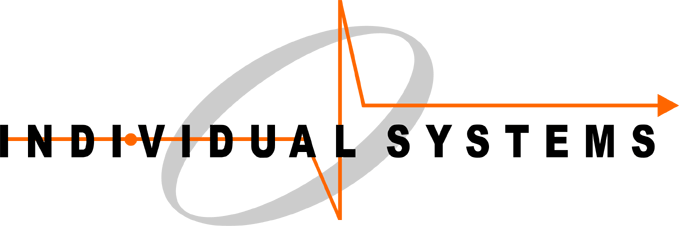 THÔNG BÁO TUYỂN DỤNGNHÂN VIÊN VIÊN PHÁT TRIỂN NHÂN SỰ TẠI CẦN THƠCông ty TNHH IVS là công ty lập trình phần mềm với 100% vốn đầu tư Nhật Bản vào ngành CNTT lớn nhất TPHCM. Công ty thành lập từ năm 2002, hiện tại Công ty có văn phòng chính tại TP.HCM và 3 chi nhánh ở Tokyo - Nhật Bản, Hà Nội, Cần Thơ.Mô tả công việc:- Thực hiện ngoại giao liên kết với các khoa trong trường Đại học Cần Thơ, tăng cường mối quan hệ hợp tác giữa công ty và nhà trường.- Giao lưu, liên kết sinh viên trong trường, hỗ trợ tư vấn & truyền thông các chương trình tuyển dụng của công ty, sắp xếp tuyển dụng nhanh chóng khi cần, mục tiêu lớn nhất là có nhiều ứng viên ứng tuyển.- Tổ chức, tham gia các hoạt động gắn kết Công ty- Trường - Sinh viên- Và một số việc khác liên quan hành chính nhân sự.Yêu cầu:- Sinh viên MỚI tốt nghiệp ngành kinh tế, ngoại ngữ- Năng động, hoạt bát, chịu khó, ham học hỏi.- Ưu tiên ứng viên từng tham gia hoạt động Đoàn Hội.- Có tiếng Anh là một lợi thế.Hình thức nộp hồ sơ: Gửi CV qua email: career004@indivisys.jp (Ứng viên gửi CV kèm hình)Tiêu đề email ghi: UNG TUYEN PTNS_CAN THOPhỏng vấn và đi làm trước hoặc sau Tết.Một số chế độ hấp dẫn khi làm việc chính thức tại Công ty: -  Lương cạnh tranh, theo năng lực.-  Lương tháng 13,-  Thưởng 10% lương vào các ngày lễ 30/4, 2/9,-  Thưởng tôn vinh sự cống hiến, thưởng thành tích xuất sắc, thưởng đột xuất cho nhân viên có thành tích vượt trội.-  Du lịch thường niên tiêu chuẩn 4, 5 sao.-  Tham gia các hoạt động ngoại khoá teambuilding nâng cao tinh thần đồng đội,-  Tham gia các lớp ngoại ngữ của công ty (Tiếng Anh, Tiếng Nhật),-  Quà tặng vào các dịp đặc biệt (Tết, sinh nhật nhân viên, 8/3, sinh nhật công ty, thiếu nhi, trung thu, 20/10...),- Khám sức khoẻ hàng năm,- Chế độ chăm lo cho nhân viên nữ hay nhân viên (nam/nữ) có con nhỏ.   + Nhân viên nữ làm việc trên 3 năm và có hợp đồng không xác định thời hạn thì làm việc 7h/ngày,  + Nhận hỗ trợ tiền nuôi con mỗi tháng là 500.000 VND,  + Được hỗ trợ tiền tiêm vaccine cho con mỗi năm là 3.000.000 VND,  +  Nhân viên có con chào đời được tặng 10.000.000 VND,-  Hưởng chế độ chăm sóc của iCare toàn diện (thăm hỏi, chúc mừng...),- Nhân viên thâm niên được 3 ngày nghỉ và 1 chuyến du lịch trị giá 5 triệu (nhân viên 5 năm), 10 triệu (nhân viên 10 năm).Và nhiều chế độ ưu đãi khác.Địa điểm làm việc: Trung tâm thực hành kỹ thuật phần mềm theo tiêu chuẩn Nhật Bản.Tầng 2, Toà nhà ươm tạo doanh nghiệp công nghệ.Cổng C, Đại học Cần Thơ.Đường 3/2, phường Xuân Khánh, quận Ninh Kiều, Cần Thơ.Thông tin về công ty.Địa chỉ: 180-182 Lý Chính Thắng, P9, Q3, TP.HCMWebsite: http://indivisys.jpFacebook: https://www.facebook.com/IVSCompany/Điện thoại: 028.3931.5272